ŞİRKET PROFİLİŞirket Logosu	:			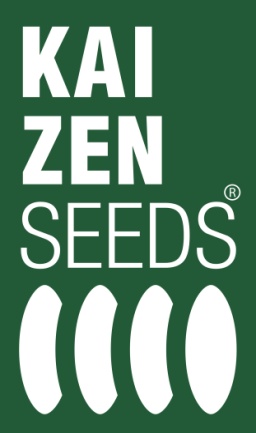 Firma Adı	: KAİZEN TOHUMCULUK TARIM SAN. TİC. LTD. ŞTİ.Adres		: ŞİRİNYALI MAH. 1507 SOK. GÜLCAN APT. NO:9/1 MURATPAŞA-ANTALYATelefon		: 0 242 317 1208 – 0 242 317 1209Faks		:0 242 317 1219E-mail		: info@kaizenseeds.com, bacikgoz@kaizenseeds.com		Web sitesi	: www.kaizenseeds.com		1.KİMLİĞİMİZŞirketin kısa tarihçesi (kuruluş tarihi, mevcut durum, varsa ihracat tecrübesi vs.):    Kaizen tohumculuk “sürekli gelişim ve yenilik” ilkesi ile yola çıkmış, şirket politikası olarak “en iyiyi, en doğruyu, en iyi zamanda sunmak” fikri ile hareket eden, asıl ana konusu tohumculuk olan ama bunun yanında fidecilik, gübre, organik ürünler vb. tarıma girdi sağlayan tüm faaliyet konularında AR-GE çalışmalarını sürdüren şirketimizin sebze tohumculuğu konusunda uzun yıllar çalışmış deneyimli personellerden oluşan kadrosu bulunmaktadır. Aynı zamanda bu kadro ile birlikte tüm Türkiye’de ciddi ve güvenilir bir ağa da sahiptir. Firmamız 2010 yılında kurulmuş olmasına rağmen, kadrosunun 10 yıllık bir deneyime sahip olması sebebiyle, sektörde yeterince tecrübelidir.Kendi AR-GE seralarımız ve açık saha şartlarında ve üretici sera, açık saha şartlarında yaptığımız sebze tohumu üzerine araştırma ve geliştirme çalışmalarını yılın her döneminde yapmakta, sebze tohumunda üreticiye en iyi ürünü en doğru zamanda sunmaktayız. Bu nedenledir ki diğer faaliyet konularında da en iyi ürünü bulduğumuzda ülkemiz ve tüm dünya ülkelerinin yararına sunmaktan gurur duyacağız. Ülkemiz ve dünya üretimine en iyisini sağlamak için varız. Ve her geçen yıl ülkemiz ve dünya üretimine daha fazlasını vereceğimizi de biliyoruz. Bunu yaşamak ve yaşatmak için tüm imkânlarımızı sizlere sunmaya devam edeceğiz.
Sorumlu kişi:Ziraat Mühendisi Genel Müdür:  Bahadır AÇIKGÖZHukuki statüsü:Limitet Şirketİşyerinde çalışanların sayısı (idare, üretim, toplam):İdari işlerde çalışan: 2 kişiÜretimde çalışan: 2 kişiPazarlamada çalışan: 3 kişiToplam: 7 kişiFabrikanın büyüklüğü/üretim/depolama olanakları:Firmamız yurt çapındaki AR-GE seralarında deneme, demonstrasyon ve üretim çalışmalarını sürdürmektedir. Soğuk hava sistemine sahip depomuz vardır.2.YAPTIĞIMIZ İŞÜretim, ithalat, ihracat, toptan ve perakende satış.Ürünler: Tüm sebze çeşitlerinde tohum ve fide üretim, ithalat, ihracat, toptan ve perakende satış faaliyetlerimiz devam etmektedir.3.GELECEĞİMİZBüyüme planları (Yatırımlar, büyüme projeleri vs):Tüm dünyada yaygın bir satış ağı oluşturmak ve internet üzerinden ticari satışa geçmeyi planlıyoruz.4.SERTİFİKALAR VS.5.DİĞER